          РЕШЕНИЕ18 февраля 2022 года № 380а. ХакуринохабльО даче согласия  администрации  МО «Шовгеновский район» на принятие из государственной собственности Республики Адыгея  в муниципальную собственность муниципального образования «Шовгеновский район» движимого имущества В соответствии с   Положением о порядке управления и распоряжения муниципальной собственностью муниципального образования «Шовгеновский район», утвержденного Решением Совета народных депутатов МО «Шовгеновский район» № 562 от 19.04.2017г. и на основании поступившего ходатайства и представленных материалов, Совет народных депутатов МО «Шовгеновский район»  РЕШИЛ:1. Дать согласие на принятие из государственной собственности Республики Адыгея в муниципальную собственность муниципального образования «Шовгеновский район» движимого имущества балансовой  стоимостью 4 692 291,30 рублей в количестве 80 штук (согласно приложению).    2.   Опубликовать настоящее решение в газете «Заря».   3. Настоящее решение вступает в силу с момента официального опубликования.Приложение к Решению          Совета народных депутатов МО «Шовгеновский район»№ 380 от 18.02.2022 г.Перечень государственного имущества Республики Адыгея,  подлежащего передаче в муниципальную собственность МО «Шовгеновский район»РЕСПУБЛИКА АДЫГЕЯСовет народных депутатов муниципального образования«Шовгеновский район»АДЫГЭ РЕСПУБЛИКМуниципальнэ образованиеу«Шэуджэн район»янароднэ депутатхэм я Совет    Председатель Совета народных депутатов    МО «Шовгеновский район»                                                        А.Д. Меретуков№ п/пНаименование государственного имущества Республики АдыгеяЕдиница измеренияКоличествоБалансовая стоимость, руб.Остаточная стоимость по состоянию на момент передачи (в рублях)1Ноутбук ACERШт.8597 398,00597 398,002Многофункциональное устройство (МФУ) PantumШт.341 790,0041 790,003Комплект учебного оборудованияКомп.81 694 768,001 694 768,004Образовательный конструктор для практики блочного программирования с комплектом датчиковКомп.5182 500,00182 500,005Образовательный набор по механике, мехатронике и робототехникеКомп.5678 595,00678 595,006Комплект посуды и оборудования для ученических опытов (физика, химия, биология)Комп.866 466,0066 466,007Комплект влажных препаратов демонстрационныйКомп.373 132,5073 132,508Комплект гербариев демонстрационныйКомп.344 625,7544 625,759Комплект коллекций демонстрационный (по разным темам курса биологии)Комп.374 475,7574 475,7510Демонстрационное оборудование (Химия)Комп.374 475,7574 475,7511Комплект химических реактивов (Химия)Комп.3102 982,50102 982,5012Комплект коллекций из списка (Химия)Комп.374 475,7574 475,7513Демонстрационное оборудование (Физика)Комп.3171 637,50171 637,5014Оборудование для лабораторных работ  и ученических опытов (на базе комплектов для ОГЭ) ФИЗИКАКомп.20741 275,00741 275,0015Ноутбук ACERШт.160 589,0060 589,0016Многофункциональное устройство (МФУ) PantumШт.113 104,813 104,8Всего:Всего:Всего:804 692 291,304 692 291,30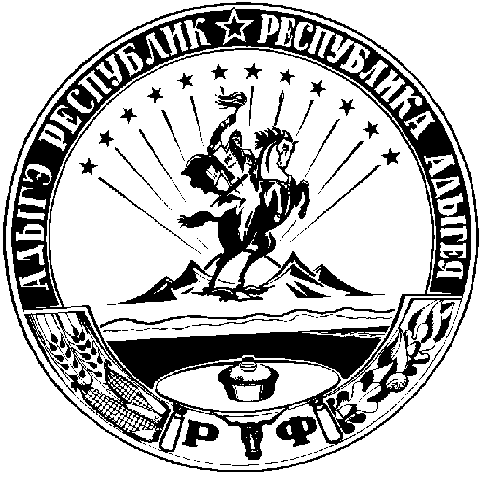 